Дидактическая игра «Пой со  мной!»Цель: развитие правильного речевого дыхания – пропевание на одном выдохе гласных звуков  А, О, У, И, Э, ЫПой со  мной!Цель: развитие правильного речевого дыхания – пропеваниена одном выдохе гласных звуков  А, О, У, И, Э, ЫХод игры: сначала взрослый предлагает детям вместе с ним спеть «песенки», показывая символы артикуляции звуков.- Давайте споем песенки. Вот первая песенка: « А-А-А!» Наберите побольше воздуха (вдохните воздух). Песенка должна получиться длинная. Во время игры педагог следит за четким произношением и утрирует артикуляцию звуков. Сначала поем звуки А и У, постепенно количество «Песенок» можно увеличивать.-Вот вторая песенка: «У-У-У!» Теперь «О-О-О» и «И-И-И!», «Э-Э-Э!», «Ы-Ы-Ы!»Можно устроить соревнование между детьми: побеждает тот , кто пропоет дольше всех на одном выдохе.-Давайте устроим соревнование: начнем петь все вместе, победит тот, у кого самая длинная песня.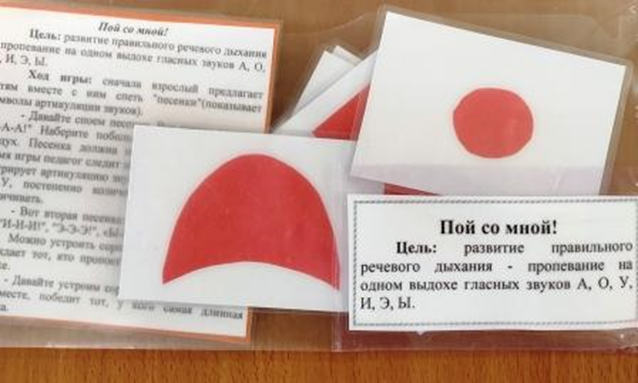 